BULLETIN D'INSCRIPTION RENCONTRE SOLIDAIRE 2019 A LE BARCARES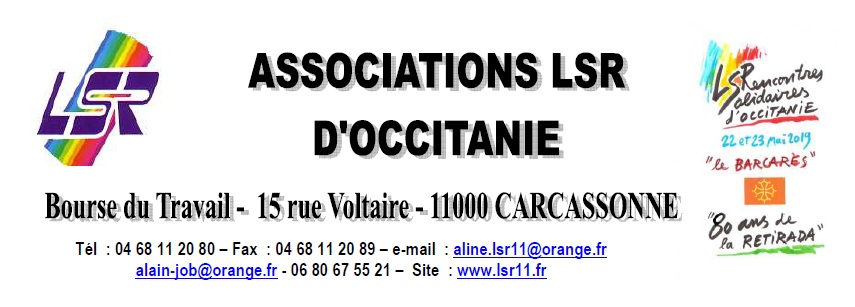 NOM   ………………………. Prénom ………………………… LSR de:  adresse...............................................……………............................................................... ................................................... Tél : ……………...... Courriel……………………… Inscrit :............ personne(s)du déjeuner du 22 mai au déjeuner du 23 mai   ( 3 repas-1nuitée) ........................... X 75 € =...............€  .personnes du dîner du 21 mai au déjeuner du 23 mai(3 repas et 2 nuitées)...........................................................X100 € =………...€ .......personnes du déjeuner du 22 au déjeuner du 23 mai sans nuitée.............................................................. X55 €=................€.............personnes pour la ajournée du 22 mai  (2 repas sans nuitée+Camp de Rivesaltes+ Spectacles............... X 40 €=...............€....personnes pour le déjeuner  du 22 mai avec visite du Camp de Rivesaltes et conférence littéraire............... X 25 € = ........... €...........personnes pour le dîner  du 22 mai sans nuitée avec le spectacle Bernardo Sandoval et Serge Lopez.... X 20€ = ............€...........personnes pour le déjeuner  du 23 mai avec  animations et spectacles ...................................................X 20 €=..............€........personnes du dîner  du 22mai au déjeuner du 23.soit 2  repas et 1 nuitée avec spectacles et animations.  X 60 € =..............€....suppléments .chambre(s) individuelle(s)(....nuitées X12,50 €=...............€  Dans le prix des nuitées est inclus le petit Déjeuner.                        TOTAL..................€ Bulletin à retourner avant le 3 mai à votre association locale LSR   ou Pour  Midi-Pyrénées auprès de Elisabeth Soyez  0695025745   soyezelisabeth@yahoo.fr  ou de  Mr Juan Perez   06 30 13 59 26 – juanp@club-internet.fr –  lsr-muret@orange.frPour le Languedoc-Roussillon et extérieurs à l'Occitanie auprès de Aline Martinolle 0687395448 aline.lsr11@orange.fr ou de Micheline Vanglabeke 0613966878 miche.vanglabeke@free.fr RENSEIGNEMENTS COMPLEMENTAIRES POUR FACILITER L'ORGANISATION- Nombre de personnes  participant à la visite du Mémorial du Camp de RivesaltesRemarques spécifiques (personnes à mobilité réduite ou autre sujet) : .........................................................................................................................................................................................................................................................................................................  ADRESSE: VILLAGE DE VACANCES "Les Portes du Roussillon" avenue du Roussillon BP 866422 LE BARCARES CedexL’HEBERGEMENT SE FAISANT PAR CHAMBRES DE 2  MERCI DE NOUS COMMUNIQUER CI-DESSOUS  PERSONNES PAR COUPLES OU PAR AFFINITES  Chambre  2 placesNOMPrénomNOMPrénomChambre 1Chambre 2Chambre 3Chambre individuelle 1Chambre individuelle 2SI BESOIN CONTINUER AU VERSO- 